К А Р А Р                                                        ПОСТАНОВЛЕНИЕ«15»  июль  2022 й.                            № 27                      «15»июля  2022 гОб изменении почтового адреса       Руководствуясь Федеральным законом от 06.10.2003 №131-ФЗ "Об общих принципах организации местного самоуправления в Российской Федерации", Федеральным законом от 28.12.2013 №443-ФЗ "О федеральной информационной адресной системе и о внесении изменений в Федеральный закон "Об общих принципах организации местного самоуправления в Российской Федерации", Правилами присвоения, изменения и аннулирования адресов, утвержденными Постановлением Правительства Российской Федерации от 19.11.2014 №1221, Приказом Минфина России от 05.11.2015 №171н «Об утверждении Перечня элементов планировочной структуры, элементов улично-дорожной сети, элементов объектов адресации, типов зданий (сооружений), помещений, используемых в качестве реквизитов адреса, и правил сокращенного наименования адресообразующих элементов»,  ПОСТАНОВЛЯЮ:Изменить  адреса следующих объектов адресации:1. Жилой дом  с кадастровым номером 02:53:100101:267 по     адресу:Республика Башкортостан, Шаранский  район, с.Шаран, ул.Чуваш Тамьянова ,д19изменить на следующий адрес: Российская Федерация, Республика Башкортостан, Шаранский муниципальный район, Сельское поселение Базгиевский сельсовет, деревня Новый Тамьян, улица Центральная, дом 113. Контроль за исполнением настоящего Постановления оставляю за собой.Глава  сельского поселения                               Т.А.ЗакировБашкортостан РеспубликаһыныңШаран районымуниципальрайоныныңБазгыяауыл СоветыауылбиләмәһеХакимиәтеҮҙәк урам, 50, Базгыя аулы Шаран районы Башкортостан РеспубликаһыныңТел./факс(347 69) 2-42-35,e-mail: bazgss@yandex.ruhttp://www.bazgievo.ru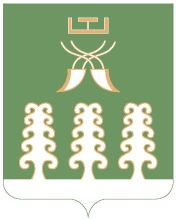 Администрация сельского поселенияБазгиевский сельсоветмуниципального районаШаранский районРеспублики Башкортостанул. Центральная, д.50, с.Базгиево, Шаранскогорайона, Республики БашкортостанТел./факс(347 69) 2-42-35,e-mail: bazgss@yandex.ruhttp://www.bazgievo.ru